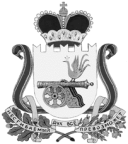 ВЯЗЕМСКИЙ РАЙОННЫЙ СОВЕТ ДЕПУТАТОВРЕШЕНИЕот  29.04.2020  № 29О работе административной комиссии муниципального образования «Вяземский район» Смоленской области за 2019 год        Заслушав информацию административной комиссии муниципального образования «Вяземский район» Смоленской области о работе административной комиссии муниципального образования «Вяземский район» Смоленской области за 2019 год, решение постоянной комиссии по промышленности, предпринимательству, сельскому хозяйству и природопользованию, Вяземский районный Совет депутатовРЕШИЛ:         Информацию о работе административной комиссии муниципального образования «Вяземский район» Смоленской области за 2019 год принять к сведению.Председатель Вяземского районного Совета депутатов                                                                        В.М. Никулин 